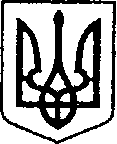 Ніжинська міська радаVІІІ скликання   Протокол № 19засідання постійної комісії міської ради з  питань житлово-комунального господарства, транспорту і зв’язку та енергозбереження19.08.2021 р.                                                                                                    9:30                                                                                                        Великий залГоловуючий: Дегтяренко В. М.Присутні на засіданні члени комісії: Одосовський  М. І. - заступник голови комісії;Онокало І. А. –  секретар комісії;Лінник А. В. – член комісії;Черпіта С. М. – член комісії.Відсутні члени комісії: Рябуха В. Г.Присутні: Федчун Н. О. – начальник відділу комунального майна Управління комунального майна та земельних відносин.Формування  порядку денного:СЛУХАЛИ:	Дегтяренко В. М., голову комісії, який ознайомив присутніх з порядком денним засідання постійної комісії Ніжинської міської ради з питань житлово-комунального господарства, транспорту і зв’язку  та енергозбереження від 19.08.2021 року та запропонував затвердити його.ВИРІШИЛИ:		Затвердити порядок денний.ГОЛОСУВАЛИ: 	«за» - 5 одноголосно.Порядок денний:Про внесення змін до рішення Ніжинської міської ради від 23 січня 2020 року №31-66/2020 «Про пропорції розподілу та використання орендної плати за комунальне майно Ніжинської міської об’єднаної територіальної громади» (ПР №527 від 12.08.2021 року)Про намір передачі майна в оренду, шляхом проведення аукціону (ПР №531 від 13.08.2021 року)Про включення об’єкту комунальної власності Ніжинської територіальної громади, який може бути переданий в оренду на аукціоні, до Переліку першого типу (ПР №532 від 13.08.2021 року)Про вилучення з господарського відання та передачу в оперативне управління нежитлового приміщення, що знаходиться в контурі житлового будинку за адресою: Чернігівська   область,  місто  Ніжин,  вулиця Озерна, 21 (ПР №535 від 16.08.2021 року)Про приватизацію нежитлової будівлі, що розташована за адресою:   місто  Ніжин,  вулиця Гребінки,   будинок 14 (ПР №536 від 16.08.2021 року)Про приватизацію нежитлової будівлі «котельня», що розташована за адресою: місто Ніжин, вулиця Прилуцька, будинок 89 г (ПР №537 від 16.08.2021 року)Розгляд питань порядку денного:Про внесення змін до рішення Ніжинської міської ради від 23 січня 2020 року №31-66/2020 «Про пропорції розподілу та використання орендної плати за комунальне майно Ніжинської міської об’єднаної територіальної громади» (ПР №527 від 12.08.2021 року)СЛУХАЛИ: Федчун Н. О., начальника відділу комунального майна Управління комунального майна та земельних відносин, яка ознайомила присутніх з проектом рішення та надала пояснення щодо необхідності його прийняття /проект рішення додається/.ВИРІШИЛИ: Проект рішення підтримати та рекомендувати для розгляду на черговому засіданні сесії Ніжинської міської ради VIII скликання.ГОЛОСУВАЛИ:		«за» - 5 одноголосно.Про намір   передачі   майна в  оренду,   шляхом   проведення   аукціону (ПР №531 від 13.08.2021 року)СЛУХАЛИ: Федчун Н. О., начальника відділу комунального майна Управління комунального майна та земельних відносин, яка ознайомила присутніх з проектом рішення та надала пояснення щодо необхідності його прийняття /проект рішення додається/.ВИРІШИЛИ: Проект рішення підтримати та рекомендувати для розгляду на черговому засіданні сесії Ніжинської міської ради VIII скликання.ГОЛОСУВАЛИ:		«за» - 5 одноголосно.Про включення об’єкту комунальної власності Ніжинської територіальної громади, який може бути переданий в оренду на аукціоні, до Переліку першого типу (ПР №532 від 13.08.2021 року)СЛУХАЛИ: Федчун Н. О., начальника відділу комунального майна Управління комунального майна та земельних відносин, яка ознайомила присутніх з проектом рішення та надала пояснення щодо необхідності його прийняття /проект рішення додається/.ВИРІШИЛИ: Проект рішення підтримати та рекомендувати для розгляду на черговому засіданні сесії Ніжинської міської ради VIII скликання.ГОЛОСУВАЛИ:		«за» - 5 одноголосно.Про вилучення з господарського відання та передачу в оперативне управління нежитлового приміщення, що знаходиться в контурі житлового будинку за адресою: Чернігівська   область,  місто  Ніжин,  вулиця Озерна, 21 (ПР №535 від 16.08.2021 року)СЛУХАЛИ: Федчун Н. О., начальника відділу комунального майна Управління комунального майна та земельних відносин, яка ознайомила присутніх з проектом рішення та надала пояснення щодо необхідності його прийняття /проект рішення додається/.ВИРІШИЛИ: Проект рішення підтримати та рекомендувати для розгляду на черговому засіданні сесії Ніжинської міської ради VIII скликання.ГОЛОСУВАЛИ:		«за» - 5 одноголосно.Про приватизацію нежитлової будівлі, що розташована за адресою:   місто  Ніжин,  вулиця Гребінки,   будинок 14 (ПР №536 від 16.08.2021 року)СЛУХАЛИ: Федчун Н. О., начальника відділу комунального майна Управління комунального майна та земельних відносин, яка ознайомила присутніх з проектом рішення та надала пояснення щодо необхідності його прийняття /проект рішення додається/.ВИРІШИЛИ: Проект рішення підтримати та рекомендувати для розгляду на черговому засіданні сесії Ніжинської міської ради VIII скликання.ГОЛОСУВАЛИ:		«за» - 5 одноголосно.Про приватизацію нежитлової будівлі «котельня», що розташована за адресою: місто Ніжин, вулиця Прилуцька, будинок 89 г (ПР №537 від 16.08.2021 року)СЛУХАЛИ: Федчун Н. О., начальника відділу комунального майна Управління комунального майна та земельних відносин, яка ознайомила присутніх з проектом рішення та надала пояснення щодо необхідності його прийняття /проект рішення додається/.ВИРІШИЛИ: Проект рішення підтримати та рекомендувати для розгляду на черговому засіданні сесії Ніжинської міської ради VIII скликання.ГОЛОСУВАЛИ:		«за» - 5 одноголосно.Голова комісії                                                                   В. М. Дегтяренко Секретар комісії							І. А. Онокало   